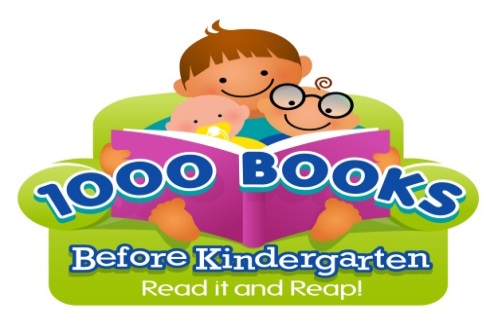 Suggested Reading ListThe following is a list of books that you and your child can enjoy while participating in the 1,000 Books Before Kindergarten program.  We have grouped together lists of ten books on several popular themes that you can read together.  You DO NOT have to read from this list – you may read whatever books you choose.  This list is just to help make book selection easier.  If you choose to read all of the books on this list, you will be well on your way to finishing almost 1,000 books! AirplanesPlanes by Byron Barton (Board Book Barton)Go, Go Planes by Simon Hart (Board Book Hart)Yellow Copter by Kersten Hamilton (Picture Book Hamilton)Airplanes: Soaring! Diving! Turning! By Patricia Hubbell (Picture Book Hubbell)A Plane Goes Ka-Zoom by Jonathan London (Picture Book London)Elecopter by Michael H. Slack (Picture Book Slack)Lettice: the Flying Rabbit by Mandy Stanley (Picture Book Stanley)I Love Planes! by Philemon Sturges (Picture Book Sturges) Airplanes by Mary Lindeen (629.13 LIN)Planes by Julie Murray (629.13 MUR)Alligators and CrocodilesA Girl and Her Gator by Sean Bryan (Picture Book Bryan)Where’s Your Smile, Crocodile? by Claire Freedman (Picture Book Freedman)Crocodiles Play! by Robert Heidbreder (Picture Book Heidbreder)Crocs at Work by Robert Heidbreder (Picture Book Heidbreder)Alan’s Big, Scary Teeth by Peter Jarvis (Picture Book Jarvis)An Extraordinary Egg by Leo Lionni (Picture Book Lionni)There’s an Alligator Under My Bed by Mercer Mayer (Picture Book Mayer)Hooray for Amanda and Her Alligator by Mo Willems (Picture Book Willems)A Float of Crocodiles by Karlie Gambino (597.982 GAM)Alligators by Kathleen Pohl (597.984 POH)AlphabetEric Carles’s ABC by Eric Carle (Board Book Carle)Alphablock by Peter Franceschelli (Board Book Franceschelli)Winnie the Pooh’s ABC by A.A. Milne (Board Book Milne)LMNO Peas by Keith Baker (Picture Book Baker)ABC Kids by Simon Basher (Picture Book Basher)Dog’s ABC: a Silly Story About the Alphabet by Emma Dodd (Picture Book Dodd)Eating the Alphabet by Lois Ehlert (Picture Book Ehlert)ABCs at the Park by Rebecca Rissman (Picture Book Everyday)Astonishing Animal ABC by Charles Fuge (Picture Book Fuge)Chicka Chicka Boom Boom by Bill Martin (Picture Book Martin) ApplesApples, Apples by Salina Yoon (Board Book Yoon)Little Mouse’s Big Secret by Eric Battut (Picture Book Battut)A New House for Mouse by Peter Horacek (Picture Book Horacek)Ten Red Apples by Pat Hutchins (Picture Book Hutchins)Tap the Magic Tree by Christie MathesonOuch! By Ragnhild Scamell (Picture Book Scamell)Apples, Apples, Apples by Nancy Wallace (Picture Book Wallace)Apple Farmer Annie by Monica Wellington (Picture Book Wellington)Apples A to Z by Margaret McNamara (634.11 MCN)Apple by Dawn Bluemel Oldfield (634.11 OLD)ArtI Ain’t Gonna Paint No More by Karen Beaumont (Picture Book Beaumont)The Day the Crayons Quit by Drew Daywalt (Picture Book Daywalt)The Art Lesson by Tomie DePaola (Picture Book DePaola)Louise Loves Art by Kelly Light (Picture Book Light)Jeremy Draws a Monster by Peter McCarty (Picture Book McCarty)Art by Patrick McDonnell (Picture Book McDonnell)The Jelly Beans and the Big Art Adventure by Laura Numeroff (Picture Book Numeroff)The Dot by Peter Reynolds (Picture Book Reynolds)Ish by Peter Reynolds (Picture Book Reynolds)Art and Max by David Wiesner (Picture Book Wiesner) Bath TimeRub-a-dub Sub by Linda Ashman (Picture Book Ashman)Dini Dinosaur by Karen Beaumont (Picture Book Beaumont)Maisy Takes a Bath by Lucy Cousins (Picture Book Cousins)Time for a Bath by Phyllis Gershator (Picture Book Gershator)Big Red Tub by Julia Jarman (Picture Book Jarman)On My Way to the Bath by Sarah Maizes (Picture Book Maizes)Little Bird Takes a Bath by Marisabina Russo (Picture Book Russo)Get Out of my Bath by Britta Teckentrup (Picture Book Teckentrup)The Pigeon Needs a Bath by Mo Willems (Picture Book Willems)Bathtime for Biscuit by Alyssa Satin Capucilli (Easy Read Capucilli) BatsBats Around the Clock by Kathi Appelt (Picture Book Appelt)Stellaluna by Janell Cannon (Picture Book Cannon)Bat Loves the Night by Nicola Davies (Picture Book Davies)Batty by Sarah Dyer (Picture Book Dyer)Bats at the Ballgame by Brian Lies (Picture Book Lies)Bats at the Beach by Brian Lies (Picture Book Lies)Baby Bat’s Lullaby by Jacquelyn Mitchard (Picture Book Mitchard)Bat’s Surprise by Kelli Foster (Easy Read Foster)Amazing Bats by Seymour Simon (599.4 SIM)Bats by Natashya Wilson (599.4 WIL)BeachBeach Day! by Anahid Hamparian (Board Book Hamparian)To the Beach by Linda Ashman (Picture Book Ashman)Fun in the Sun by David Catrow (Picture Book Catrow)Surfer Chick by Kristy Dempsey (Picture Book Dempsey)Chu’s Day at the Beach by Neil Gaiman (Picture Book Gaiman)Spot Goes to the Beach by Eric Hill (Picture Book Hill)Beach Day! by Patricia Lakin (Picture Book Lakin)Otto Goes to the Beach by Todd Parr (Picture Book Parr)All You Need for a Beach by Alice Schertle (Picture Book Schertle)Pete the Cat: Pete Goes to the Beach by James Dean (Easy Read Dean)BearsBig and Small by Elizabeth Bennett (Picture Book Bennett)Hands Off My Honey by Jane Chapman (Picture Book Chapman)Good Luck Bear by Greg Foley (Picture Book Foley)Hugless Douglas by David Melling (Picture Book Melling)Bears in Beds by Shirley Parenteau (Picture Book Parenteau)Bear Snores On by Karma Wilson (Picture Book Wilson)The Little Mouse, the Red Ripe Strawberry and the Big, Hungry Bear (Picture Book Wood)Bears by Emily Green (599.78 GRE)Polar Bears by Emily Rose Townsend (599.786 TOW)Pandas by Kate Riggs (599.789 RIG)BedtimeThe Going to Bed Book by Sandra Boynton (Board Book Boynton)Little Bunny’s Bedtime by Jane Johnson (Board Book Johnson)The Night Night Book by Marianne Richmond (Board Book Richmond)How Many Kisses Do You Want Tonight? by Varsha Bajaj (Picture Book Bajaj)No Sleep For the Sheep by Karen Beaumont (Picture Book Beaumont)Goodnight Moon by Margaret Wise Brown (Picture Book and Board Book Brown )Pete the Cat and the Bedtime Blues by James Dean (Picture Book Dean)Time For Bed by Mem Fox (Picture Book Fox)Goodnight Owl by Greg Pizzoli (Picture Book Pizzoli)Chengdu Could Not, Would Not, Fall Asleep by Barney Saltzberg (Picture Book Saltzberg)BirdsLook! Birds! by Stephanie Calmenson (Board Book Calmenson)Feathers for Lunch by Lois Ehlert (Picture Book Ehlert)Purple Little Bird by Greg Foley (Picture Book Foley)Ten Little Eggs by Jean Marzollo (Picture Book Marzollo)Some Birds by Matt Spink (Picture Book Spink)Roly-Poly Egg by Kali Stileman (Picture Book Stileman)Hungry Bird by Jeremy Tankard (Picture Book Tankard)Early Bird by Tony Yuly (Picture Book Yuly)Are You My Mother? by P.D. Eastman (Easy Reader Eastman)The Best Nest by P.D. Eastman (Easy Reader Eastman)BirthdayBear’s Birthday by Stella Blackstone (Board Book Blackstone)Happy Birthday, Little Pookie by Sandra Boynton (Board Book Boynton)Happy Birthday! by P.K. Hallinan (Board Book Hallinan)Dog’s Birthday: a Touch and Feel Book by Emma Dodd (Picture Book Dodd)My Birthday Cake by Olivia George (Picture Book George)Spot Bakes a Cake by Eric Hill (Picture Book Hill)The Birthday Box by Leslie Patricelli (Picture Book Patricelli)Curious George and the Birthday Surprise by H.A. Rey (Picture Book Rey)A Birthday For Cow by Jan Thomas (Picture Book Thomas)The Birthday Fish by Dan Yaccarino (Picture Book Yaccarino) BoatsCaptain Duck by Jez Alborough (Picture Book Alborough)Everything Goes: By Sea by Brian Biggs (Picture Book Biggs)Little Bear’s Little Boat by Eve Bunting (Picture Book Bunting)Row, Row, Row Your Boat by Jane Cabrera (Picture Book Cabrera)This Boat by Paul Collicutt (Picture Book Collicutt)Boats: Speeding! Sailing! Cruising! By Patricia Hubbell (Picture Book Hubbell)Tugga-Tugga Tugboat by Kevin Lewis (Picture Book Lewis)Ships by Mary Lindeen (623.82 LIN)Tugboats by Matt Doeden (623.8232 DOE)Rescue Boats by Carol K. Lindeen (623.826 LIN) Brothers and SistersBrothers Forever by P.K. Hallinan (Board Book Hallinan)My Brother by Anthony Browne (Picture Book Browne)Big Sister, Little Sister by Marci Curtis (Picture Book Curtis)Fine As We Are by Algy Craig Hall (Picture Book Hall)Froggy's Baby Sister by Jonathan London (Picture Book London)Me Too! by Mercer Mayer (Picture Book Mayer)Alligator Baby by Robert Munsch (Picture Book Munsch)What Sisters Do Best/What Brothers Do Best by Laura Numeroff (Picture Book Numeroff)Daisy and the Egg by Jane Simmons (Picture Book Simmons)Babies Don’t Eat Pizza: a Big Kid’s Book about Baby Brothers and Baby Sisters by Diane Danzig (Growing Up 305.2 DAN) Bugs and SpidersBugs! Bugs! Bugs! by Bob Barner (Picture Book Barner)The Grouchy Ladybug by Eric Carle (Picture Book Carle)Pattern Bugs by Trudy Harris (Picture Book Harris)Walter’s Wonderful Web by Tim Hopgood (Picture Book Hopgood)Little Miss Spider by David Kirk (Picture Book Kirk)Aaaarrgghh! Spider! by Lydia Monks (Picture Book Monks)I Love Bugs by Philemon Sturges (Picture Book Sturges)Over in the Garden by Jennifer Ward (Picture Book Ward)Spin, Spider, Spin! by Dana Meachen Rau (595.44 RAU)On Beyond Bugs! All About Insects by Tish Rabe (595.7 RAB) ButterfliesButterfly’s Surprise by Grace Maccarone (Board Book Maccarone)The Very Hungry Caterpillar by Eric Carle (Board Book and Picture Book Carle)Bob and Otto by Robert Bruel (Picture Book Bruel)Waiting for Wings by Lois Ehlert (Picture Book Ehlert)Don’t Worry Bear by Greg Foley (Picture Book Foley)Butterfly, Butterfly by Petr Horacek (Picture Book Horacek)Butterfly Counting by Jerry Pallotta (Picture Book Pallotta)The Lamb and the Butterfly by Arnold Sundgaard (Picture Book Sundgaard)Butterflies by Grace Hansen (595.789 HAN)Caterpillar to Butterfly by Laura Marsh (595.789 MAR) Caldecott Award WinnersMadeline by Ludwig Bemelmans (Picture Book Bemelmans)Strega Nona by Tomie DePaola (Picture book DePaola)Kitten’s First Full Moon by Kevin Henkes (Picture Book Henkes)Owen by Kevin Henkes (Picture Book Henkes)Blueberries for Sal by Robert McCloskey (Picture Book McCloskey)My Friend Rabbit by Eric Rohmann (Picture Book Rohmann)Sylvester and the Magic Pebble by William Steig (Picture Book Steig)The House in the Night by Susan Marie Swanson (Picture Book Swanson)Joseph Had a Little Overcoat by Simms Taback (Picture Book Taback)Have You Seen My Duckling? by Nancy Tafuri (Picture Book Tafuri) CarsZoom City by Thacher Hurd (Board Book Hurd)My Car by Byron Barton (Picture Book Barton)Race Car Count by Rebecca Kai Dotlich (Picture Book Dotlich)Calling All Cars by Sue Fliess (Picture Book Fliess)Toot Toot, Beep Beep by Emma Garcia (Picture Book Garcia)Cars: Rushing! Honking! Zooming! by Patricia Hubbell (Picture Book Hubbell)Cars! Cars! Cars! by Grace Maccarone (Picture Book Maccarone)Rattletrap Car by Phyllis Root (Picture Book Root)Red Light, Green Light by Anna Suen (Picture Book Suen)Race Cars by Derek Zobel (629.228 ZOB) CatsCleo the Cat by Stella Blackstone (Board Book Mockford)Kitty’s Cuddles by Jane Cabrera (Picture Book Cabrera)Pete the Cat and his Four Groovy Buttons by James Dean (Picture Book Dean)Katie Loves the Kittens by John Himmelman (Picture Book Himmelman)Kitten for a Day by Ezra Jack Keats (Picture Book Keats)If You Give a Cat a Cupcake by Laura Numeroff (Picture Book Numeroff)Chester by Melanie Watt (Picture Book Watt)Have You Got My Purr? by Judy West (Picture Book West)My Cat by Cate Foley (636.8 FOL)Guess Who Purrs by Dana Meachen Rau (636.8 RAU)ChickensHurry! Hurry! by Eve Bunting (Picture Book Bunting)Stuck in the Mud by Jane Clarke (Picture Book Clarke)The Perfect Nest by Catherine Friend (Picture Book Friend)Rosie’s Walk by Pat Hutchins (Picture Book Hutchins)The Loopy Coop Hens by Janet Stoeke (Picture Book Stoeke)Minerva Louise at the Fair by Janet Stoeke (Picture Book Stoeke)Five Little Chicks by Nancy Tafuri (Picture Book Tafuri)The Red Hen by Rebecca Emberly (398.4 EMB)Chickens by Emily Green (636.5 GRE)Chickens by Julie Murray (636.5 MUR)CircusFunny Fingers: Circus by Karin Blume (Board Book Blume)The Circus Alphabet by Linda Bronson (Picture Book Bronson)Circus Family Dog by Andrew Clements (Picture Book Clements)Song of the Circus by Lois Duncan (Picture Book Duncan)Circus by Lois Ehlert (Picture Book Ehlert)Olivia Saves the Circus by Ian Falconer (Picture Book Falconer)Last Night I Dreamed a Circus by Maya Gottfried (Picture Book Gottfried)Spot Goes to the Circus by Eric Hill (Picture Book Hill)Circus Shapes by Stuart J. Murphy (Picture Book Murphy)If I Ran the Circus by Dr. Seuss (Picture Book Seuss) ClothesAnimals Should Definitely Not Wear Clothing by Judi Barrett (Picture Book Barrett)Clothesline Clues to the Jobs People Do by Kathryn Heling (Picture Book Heling)Under My Hood I Have a Hat by Karla Kuskin (Picture Book Kuskin)Froggy Gets Dressed by Jonathan London (Picture Book London)I Can Dress Myself by Birte Muller (Picture Book Muller)Zoe Gets Ready by Bethanie Deeney Murguia (Picture Book Murguia)Naked Mole Rat Gets Dressed by Mo Willems (Picture Book Willems)Bear Gets Dressed by Harriet Ziefert (Picture Book Ziefert)Pete the Cat: Too Cool for School by James Dean (Easy Read Dean)The Clothes I Wear by Bobbie Kalman (Easy Read Kalman) ColorsThe Crayons’ Book of Colors by Drew Daywalt (Board Book Daywalt)Can You Find Colors? (Board Book Rookie)Monsters Love Colors by Mike Austin (Picture Book Austin)White Rabbit’s Color Book by Alan Baker (Picture Book Baker)Dog’s Colorful Day by Emma Dodd (Picture Book Dodd)Little Blue and Little Yellow by Leo Lionni (Picture Book Lionni)Sky Color by Peter Reynolds (Picture Book Reynolds)And Just To Name a Few: Red, Yellow, Green and Blue by Laurie Rosenwald (Picture Book Rosenwald)Bear Sees Colors by Karma Wilson (Picture Book Wilson)I Love Colors by Hans Wilhelm (Easy Read Wilhelm) Community HelpersPeople in My Neighborhood by Shelly Lyons (307 LYO)Jobs in My Neighborhood by Gladys Rosa-Mendoza (307 ROS)Police Officers by Julie Murray (363.2 MUR)Sanitation Workers Help Us by Aaron R. Murray (363.72 MUR)Teachers Help Us by Aaron R. Murray (371.1 MUR)School Bus Drivers by Dee Ready (371.872 REA)Mail Carriers by Julie Murray (383.497 MUR)Meet the Nurse by Joyce Jeffries (610.73 JEF)Whose Tools Are These? by Amanda Doering Tourville (610.92 TOU)Veterinarians Help Us by Aaron R. Murray (636.089 MUR) CookiesGinger Bear by Mini Grey (Picture Book Grey)The Doorbell Rang by Pat Hutchins (Picture Book Hutchins)No More Cookies by Paeony Lewis (Picture Book Lewis)The Last Chocolate Chip Cookie by Jamie Rix (Picture Book Rix)The Moon Might Be Milk by Lisa Shulman (Picture Book Shulman)Mr. Cookie Baker by Monica Wellington (Picture Book Wellington)The Duckling Gets a Cookie! By Mo Willems (Picture Book Willems)The Cow Loves Cookies by Karma Wilson (Picture Book Wilson)The Gingerbread Girl Goes Animal Crackers by Lisa Campbell Ernst (398.4 ERN)The Gingerbread Man by Mara Alperin (398.942 GIN) CowsSnack Time for Cow by Michael Dahl (Board Book Dahl)Click, Clack, Moo: Cows That Type by Doreen Cronin (Picture Book Cronin)The Cow That Laid an Egg by Andy Cutbill (Picture Book Cutbill)I Am Cow, Hear Me Moo! by Jill Esbaum (Picture Book Esbaum)Cows to the Rescue by John Himmelman (Picture Book Himmelman)The Cow Who Climbed a Tree by Gemma Merino (Picture Book Merino)Millie Wants to Play by Janet Pedersen (Picture Book Pedersen)Do Cows Meow? by Salina Yoon (Picture Book Yoon)Cows by Emily K. Green (636.2 GRE)Cows by Julie Murray (636.2 MUR) DanceBarnyard Dance by Sandra Boynton (Board Book Boynton)Let's Dance, Little Pookie by Sandra Boynton (Board Book Boynton)Giraffes Can't Dance by Giles Andreae (Picture Book Andreae)Dancing with the Dinosaurs by Jane Clarke (Picture Book Clarke)Dancing Feet by Lindsay Craig (Picture Book Craig)Wiggle by Doreen Cronin (Picture Book Cronin)The Nuts: Sing and Dance in Your Polka Dot Pants by Eric Litwin (Picture Book Litwin)Angelina Ballerina by Katharine Holabird (Picture Book Holabird)Hilda Must Be Dancing by Karma Wilson (Picture Book Wilson)Elephants Cannot Dance by Mo Willems (Easy Read Willems) DinosaursDinosaur Dance by Sandra Boynton (Board Book Boynton)Stomp! Little Dinosaur by Jo Lodge (Board Book Lodge)I Dreamt I Was a Dinosaur by Stella Blackstone (Picture Book Blackstone)Dinosaur Zoom! by Penny Dale (Picture Book Dale)Dinosaur Parade by Shari Halpern (Picture Book Halpern)Dinosaur Kisses by David Ezra Stein (Picture Book Stein)Dinosaur Roar by Paul Stickland (Picture Book Stickland)Ten Terrible Dinosaurs by Paul Stickland (Picture Book Stickland)Edwina: the Dinosaur Who Didn’t Know She Was Extinct by Mo Willems (Picture Book Willems)How Do Dinosaurs Eat Their Food? by Jane Yolen (Picture Book Yolen) Doctors and DentistsDoctor Maisy by Lucy Cousins (Picture Book Cousins)Froggy Goes to the Doctor by Jonathan London (Picture Book London)Just a Little Sick by Mercer Mayer (Easy Read Mayer)My Friend the Doctor by Joanna Cole (Growing Up 610.92 COL)If I Were a Doctor (Growing Up 610.92 ROO)Maisy, Charlie and the Wobbly Tooth by Lucy Cousins (617.6 COU)Just Going to the Dentist by Mercer Mayer (Growing Up 617.6 MAY)What to Expect When You Go to the Dentist by Heidi Murkoff (Growing Up MUR)Show Me Your Smile: a Visit to the Dentist by Christine Ricci (Growing Up 617.6 RIC)If I Were a Dentist (Growing Up 617.6 ROO) DogsPlay Time for Puppy by Michael Dahl (Board Book Dahl)Clifford the Big, Red Dog by Norman Bridwell (Picture Book Bridwell)Dog’s Day by Jane Cabrera (Picture Book Cabrera)Dog’s Noisy Day by Emma Dodd (Picture Book Dodd)Where’s Spot? by Eric Hill (Picture Book Hill)How Rocket Learned to Read by Tad Hills (Picture Book Hills)I Love Dogs by Barney Saltzberg (Picture Book Saltzberg)Biscuit by Alyssa Satin Capucilli (Easy Read Capucilli)Dogs by Hollie J. Endres (636.7 END)Your Pet Dog by Elaine Landau (636.7 LAN)DragonsMax’s Dragon by Kate Banks (Picture Book Banks)What Goes Up by Paula Bowles (Picture Book Bowles)If I Had a Dragon by Tom Ellery (Picture Book Ellery)How to Dress a Dragon by Thelma Lynn Godin (Picture Book Godin)How to be Friends with a Dragon by Valeri Gorbachev (Picture Book Gorbachev)One Drowsy Dragon by Ethan Long (Picture Book Long)Who Wants a Dragon? by James Mayhew (Picture Book Mayhew)When a Dragon Moves In by Jodi Moore (Picture Book Moore)The Forgetful Knight by Michelle Robinson (Picture Book Robinson)Play, Play, Play Dear Dragon by Margaret Hillert (Easy Read Hillert) Dr. SeussDaisy-Head Mayzie (Picture Book Seuss)Horton Hears a Who (Picture Book Seuss)The Lorax (Picture Book Seuss)Oh, the Places You’ll Go (Picture Book Seuss)One Fish, Two Fish, Red Fish, Blue Fish (Picture Book Seuss)The Cat in the Hat (Easy Read Seuss)The Foot Book (Easy Read Seuss)Hop on Pop (Easy Read Seuss)I Wish That I Had Duck Feet (Easy Read Seuss)Ten Apples Up On Top (Easy Read Seuss) DucksQuick Duck by Mary Murphy (Board book Murphy)Five Little Ducks by Dan Yaccarino (Board Book Yaccarino)Duckie's Rainbow by Frances Barry (Picture Book Barry)Giggle, Gaggle, Quack by Doreen Cronin (Picture Book Cronin)Duck and Goose by Tad Hills (Picture Book Hills)Duck on a Bike by David Shannon (Picture Book Shannon)Daisy’s Hide and Seek by Jane Simmons (Picture book Simmons)Dimity Duck by Jane Yolen (Picture Book Yolen)Ducks by Derek Zobel (598.41 ZOB)Ducks by Hollie Endres (636.597 END) Earth and EnvironmentWe are Extremely, Very Good Recyclers by Lauren Child (Picture Book Child)Where Once There Was a Wood by Denise Fleming (Picture Book Fleming)Emeraldalicious by Victoria Kann (Picture Book Kann)The Great Trash Bash by Loreen Leedy (Picture Book Leedy)Curious George Plants a Tree by Monica Perez (Picture Book Rey)Recycle Every Day by Nancy Wallace (Picture Book Wallace)Our Park by Mercer Mayer (Easy Read Mayer)The Earth Book by Todd Parr (333.72 PAR)10 Things I Can Do To Help My World by Melanie Walsh (333.72 WAL)Earth Day by Trudi Strain Trueit (394.16 TRU) ElephantsOne Elephant Went Out to Play by Sanja Rescek (Board Book Rescek)Have You Seen Elephant? by David Barrow (Picture Book Barrow)What Elephant? by Genevieve Cote (Picture Book Cote)Lucy and Lila by Alison Fletcher (Picture Book Fletcher)When Elephant Met Giraffe by Paul Gude (Picture Book Gude)Ollie the Elephant by Jarrett J. Krosoczka (Picture Book Krosoczka)I Dream of an Elephant by Ami Rubinger (Picture Book Rubinger)My Friend is Sad by Mo Willems (Easy Read Willems)Elephants by Grace Hansen (599.67 HAN)Elephants by Sydnie Meltzer Kleinhenz (599.67 KLE) FathersDaddy Kisses by Ann Gutman (Board Book Gutman)Saturday With Daddy by Dan Andreasen (Picture Book Andreasen)Nelly Gnu and Daddy Too by Anna Dewdney (Picture Book Dewdney)My Dad Thinks He’s Funny by Katrina Germein (Picture Book Germein)Blue Ribbon Dad by Beth Raisner Glass (Picture Book Glass)My Dad, My Hero by Ethan Long (Picture Book Long)Dads: A Field Guide by Justin Ratcliffe (Picture Book Ratcliffe)My Dad by Steve Smallman (Picture Book Smallman)Daddy Hugs by Nancy Tafuri (Picture Book Tafuri)Splat the Cat Makes Dad Glad by Rob Scotton (Easy Read Scotton) Feelings / EmotionsDuck and Goose: How Are You Feeling? by Tad Hills (Board Book Hills)The Pigeon Has Feelings Too by Mo Willems (Board Book Willems)I’m Not Scared by Jonathan Allen (Picture Book Allen)If You’re Happy and You Know It by Jane Cabrera (Picture Book Cabrera)Llama Llama Mad at Mama by Anna Dewdney (Picture Book Dewdney)Wemberly Worried by Kevin Henkes (Picture Book Henkes)The Feelings Book by Todd Parr (Picture Book Parr)Happy Hippo, Angry Duck: a Book of Moods by Sandra Boynton (Growing Up 152.4 BOY)Today I Feel Silly and Other Moods That Make My Day by Jamie Lee Curtis (Growing Up 152.4 CUR)Bunny’s Lessons by Harriet Ziefert (Growing Up 152.4 ZIE) Fire SafetyA Fire Truck Named Red by Randall De Seve (Picture Book De Seve)Fire Drill by Paul DuBois Jacobs (Picture Book Jacobs)I’m Brave by Kate McMullen (Picture Book McMullen)Firehouse by Mark Teague (Picture Book Teague)The Firefighters by Sue Whiting (Picture Book Whiting)Fire Engine Man by Andrea Griffing Zimmerman (Picture Book Zimmerman)Fire Safety by Sue Barraclough (363.37 BAR)Fly Guy Presents: Firefighters by Tedd Arnold (628.925 ARN)The Fire Station by Aaron Carr (628.925 CAR)Fire Trucks by Mary Lindeen (628.925 LIN)FishFish Kisses by Marianne Richmond (Board Book Richmond)Fish Wish by Bob Barner (Picture Book Barner)The Pout-Pout Fish by Deborah Diesen (Picture Book Diesen)The Fish who Cried Wolf by Julia Donaldson (Picture Book Donaldson)Fidgety Fish by Ruth Galloway (Picture Book Galloway)Barry the Fish with Fingers by Sue Hendra (Picture Book Hendra)Swimmy by Leo Lionni (Picture Book Lionni)The Rainbow Fish by Marcus Pfister (Picture Book Pfister)Ten Little Fish by Audrey Wood (Picture Book Wood)Clown Fish by Carol Lindeen (597.72 LIN) Flowers and GardeningLook! Flowers! by Stephanie Calmenson (Board Book Calmenson)The Magical Snow Garden by Tracey Corderoy (Picture Book Corderoy)From the Garden: a Counting Book About Growing Food by Michael Dahl (Picture Book Dahl)Planting a Rainbow by Lois Ehlert (Picture Book Ehlert)My Garden by Kevin Henkes (Picture Book Henkes)The Carrot Seed by Ruth Krauss (Picture Book Krauss)Lola Plants a Garden by Anna McQuinn (Picture Book McQuinn)The Sunflower Sword by Mark Sperring (Picture Book Sperring)Zinnia’s Flower Garden by Monica Wellington (Picture Book Wellington)From Seed to Dandelion by Jan Kottke (583.99 KOT)FoodMy Very First Book of Food by Eric Carle (Board Book Carle)Cloudy with a Chance of Meatballs by Judi Barrett (Picture Book Barrett)Peanut Butter and Cupcake by Terry Borader (Picture Book Border)Woodpecker Wants a Waffle by Steve Breen (Picture Book Breen)Who's Hungry? by  Dean Hacohen (Picture Book Hacohen)Lorenzo, the Pizza Loving Lobster by Claire Lordon (Picture Book Lordon)Dragons Love Tacos by Adam Rubin (Picture Book Rubin)The Pigeon Finds a Hot Dog by Mo Willems (Picture Book Willems)Green Eggs and Ham by Dr. Seuss (Easy Read Seuss)My Body Needs Food by Jenna Lee Gleisner (613.2 GLE) FriendshipMy Friend is Sad by Mo Willems (Easy Reader Willems)How to Grow a Friend by Sara Gillingham (Picture Book Gillingham)Smitten by David Gordon (Picture Book Gordon)Duck, Duck, Goose by Tad Hills (Picture Book Hills)Lost and Found by Oliver Jeffers (Picture Book Jeffers)Blue and Bertie by Kristyna Litten (Picture Book Litten)Enemy Pie by Dereck Munson (Picture Book Munson)The Adventures of Beekle: the Unimaginary Friend by Dan Santat(Picture Book Santat)Dog and Bear: Two Friends, Three Stories by Laura Vaccaro Seeger (Picture Book Seeger)You and Me by Susan Verde (Picture Book Verde) FrogsFive Green and Speckled Frogs by Priscilla Burris (Board Book Burris)Jump, Frog, Jump! by Robert Kalan (Board Book Kalan)Frog on a Log by Kes Gray (Picture Book Gray)Finklehopper Frog by Irene Livingston (Picture Book Livingston)Froggy Goes Swimming by Jonathan London (Picture Book London)The Croaky Pokey by Ethan Long (Picture Book Long)I Don’t Want to Be a Frog by Dev Petty (Picture Book Petty)A Frog in the Bog by Karma Wilson (Picture Book Wilson)Frog and Toad Are Friends by Arnold Lobel (Easy Read Lobel)Frogs by Emily K. Green (597.89 GRE) Fruits and VegetablesFruit by Sarah Anderson (Board Book Anderson)Little Apple Goat by Caroline Church (Picture Book Church)Growing Vegetable Soup by Lois Ehlert (Picture Book Ehlert)Rainbow Stew by Cathryn Falwell (Picture Book Falwell)Oliver's Vegetables by Vivian French (Picture Book French)Monsters Don't Eat Broccoli by Barbara Jean Hicks (Picture Book Hicks)Eat Your Peas, Ivy Louise by Leo Landry (Picture Book Landry)Go, Go, Grapes! by April Sayre (Picture Book Sayre)Gregory the Terrible Eater by Mitchell Sharmat (Picture Book Sharmat)Pete the Cat and the Bad Banana by James Dean (Easy Read Dean)GrandparentsGrandpa and Me by Karen Katz (Board Book Katz)Whizz! Pop! Granny Stop! by Tracey Corderoy (Picture Book Corderoy)Llama, Llama: Gram and Grandpa by Anna Dewdney (Picture Book Dewdney)Spot Visits His Grandparents by Eric Hill (Picture Book Hill)The Hello, Goodbye Window by Norton Juster (Picture Book Juster)The Ultimate Guide to Grandmas and Grandpas by Sally Lloyd-Jones (Picture Book Lloyd-Jones)The Grandma Book by Todd Parr (Picture Book Parr)The Grandpa Book by Todd Parr (Picture Book Parr)How to Babysit a Grandma by Jean Reagan (Picture Book Reagan)I Don’t Want to Go by Addie Meyer Sanders (Growing Up 152.46 SAN)HatsBlue Hat, Green Hat by Sandra Boynton (Board Book Boynton)Whose Hat is That? by Anita Bijsterbosch (Picture Book Bijsterbosch)The Hat by Jan Brett (Picture Book Brett)The Magic Hat by Mem Fox (Picture Book Fox)Bridget’s Beret by Tom Lichtenheld (Picture Book Lichtenheld)Do You Have a Hat? by Eileen Spinelli (Picture Book Spinelli)A Hat for Minerva Louise by Janet Morgan Stoeke (Picture Book Stoeke)Hooray for Hat by Brian Won (Picture Book Won)Whose Hat Is It? by Valerie Gorbachev (Easy Read Gorbachev)Whose Hat is This? A Look at Hats Workers Wear by Sharon Katz Cooper (307 COO)HorsesPony Brushes His Teeth by Michael Dahl (Board Book Dahl)Horses: Trotting! Prancing! Racing! by Patricia Hubbell (Picture Book Hubbell)Noni the Pony by Alison Lester (Picture Book Lester)Ponyella by Laura Numeroff (Picture Book Numeroff)Are You a Horse? by Andy Rash (Picture Book Rash)Clip-Clop by Nicola Smee (Picture Book Smee)Horseplay! by Karma Wilson (Picture Book Wilson)Look Out, Mouse! by Steve Bjorkman (Easy Read I LIKE)Horses by Emily K. Green (636.1 GRE)Horses by Julie Murray (636.1 MUR) LibraryA Library Book for Bear by Bonny Becker (Picture Book Becker)Book! Book! Book! by Deborah Bruss (Picture Book Bruss)Maisy Goes to the Library by Lucy Cousins (Picture Book Cousins)I Took My Frog to the Library by Eric Kimmel (Picture Book Kimmel)Library Mouse by Daniel Kirk (Picture Book Kirk)Froggy Goes to the Library by Jonathan London (Picture Book London)Curious George Visits the Library by H.A. Rey (Picture Book Rey)Dinosaur vs. the Library by Bob Shea (Picture Book Shea)Librarians by  Julie Murray (027 MUR)Welcome to the Library by Alyse Sweeney (027 SWE)LionsQuiet! by Paul Bright (Picture Book Bright)The Happy Lion by Louise Fatio (Picture Book Fatio)Dandelion by Don Freeman (Picture Book Freeman)The Lion and the Little Red Bird by Elisa Kleven (Picture Book Kleven)Library Lion by Michelle Knudsen (Picture Book Knudsen)Lion & Tiger & Bear: Tag! You’re It! by Ethan Long (Picture Book Long)There’s a Lion in My Cornflakes by Michelle Robinson (Picture Book Robinson)How to Hide a Lion by Helen Stephens (Picture Book Stephens)Lions by Claire Archer (599.757 ARC)African Lions by Joelle Riley (599.757 RIL)MonkeysHungry Little Monkey by Andy Blackford (Picture Book Blackford)Five Little Monkeys Jumping on the Bed by Eileen Christelow (Picture Book Christelow)Where’s My Mom? by Julia Donaldson (Picture Book Donaldson)Cha-Cha Chimps by Julia Durango (Picture Book Durango)Little Monkey Says Goodnight by Ann Whitford Paul (Picture Book Paul)Curious George by H.A. Rey (Picture Book Rey)Monkey See, Look at Me! by Lorena Siminovich (Picture Book Siminovich)Caps for Sale by Esphyr Slobodkina (Picture Book Slobodkina)Hang On Monkey by Susan B. Neuman (599.8 NEU)Chimpanzees by Derek Zobel (599.885 ZOB) MonstersGo Away Big Green Monster! by Ed Emberly (Picture Book Emberly)If You’re a Monster and You Know It by Ed Emberly (Picture Book Emberly)Spider Sandwiches by Claire Freedman (Picture Book Freedman)Yuck! That’s Not a Monster by Angela McAllister (Picture Book McAllister)The Monsters’ Monster by Patrick McDonnell (Picture Book McDonnell)A Monster Moved In by Timothy Knapman (Picture Book Knapman)Don’t Squish the Satsquatch! by Kent Redeker (Picture Book Redeker)Mostly Monsterly by Tammi Sauer (Picture Book Sauer)Where the Wild Things Are by Maurice Sendak (Picture Book Sendak)Leonardo the Terrible Monster by Mo Willems (Picture Book Willems)MothersMommy Calls Me Monkey Pants by J.D. Lester (Board Book Lester)My Mom by Anthony Browne (Picture Book Browne)Is Your Mama a Llama? by Deborah Guarino (Picture Book Guarino)Did I Tell You I Love You Today? by Deloris Jordan (Picture Book Jordan)Mother’s Day Surprise by Stephen Krensky (Picture Book Krensky)Hugs and Kisses by Christophe Loupy (Picture Book Loupy)I Love It When You Smile by Sam McBratney (Picture Book McBratney)Mommy, Do You Love Me? by Jeanne Willis (Picture Book Willis)Mama, Why? by Karma Wilson (Picture Book Wilson)Are You My Mother? by P.D. Eastman (Easy Read Eastman)MusicHey Diddle Diddle by Eve Bunting (Picture Book Bunting)Farmyard Beat by Lindsay Craig (Picture Book Craig)Pigs Rock by Melanie Davis Jones (Picture Book Jones)Crash Bang Donkey by Jill Newton (Picture Book Newton) Bears in a Band by Shirley Parenteau (Picture Book Parenteau)Be Quiet Mike by Leslie Patricelli (Picture Book Patricelli)Animals Aboard by Andrew Peters (Picture Book Peters)Playing from the Heart by Peter Reynolds (Picture Book Reynolds)Hiccupotamus by Steve Smallman (Picture Book Smallman)Splat the Cat with a Bang and a Clang by Rob Scotton (Easy Read Scotton) NumbersMy Very First Book of Numbers by Eric Carle (Board Book Carle)Ten the Bed: a Bouncy Bedtime Counting Book by Gill Guile (Board Book Guile)Winnie the Pooh’s 123 by A.A. Milne (Board Book Milne)Counting 1 to 20 by Rebecca Bondor (Board Book Rookie)1-2-3 Peas by Keith Baker (Picture Book Carle)1,2,3 to the Zoo: a Counting Book by Eric Carle (Picture Book Carle)Pete the Cat and His Four Groovy Buttons by Eric Litwin (Picture Book Dean)Chicka Chicka 1-2-3 by Bill Martin (Picture Book Martin)Ten Little Eggs by Jean Marzollo (Picture Book Marzollo)Bear Counts by Karma Wilson (Picture Book Wilson)Ocean LifeOcean by Charles Reasoner (Board Book Reasoner)Commotion in the Ocean by Giles Andreae (Picture Book Andreae)My Octopus Arms by Keith Baker (Picture Book Baker)Mister Seahorse by Eric Carle (Picture Book Carle)One Lonely Seahorse by Saxton Freyman (Picture Book Freyman)Clumsy Crab by Ruth Galloway (Picture Book Galloway)Uh-oh Octopus by Elle van Lieshout (Picture Book Lieshout)Wow! Ocean! by Robert Neubecker (Picture Book Neubecker)Somewhere in the Ocean by Jennifer Ward (Picture Book Ward)Let’s Go to the Aquarium by Cate Foley (597.073 FOL) OppositesOpposites by Chuck Murphy (Board Book Murphy)Opposites (Board Book Rookie)One Windy Day by Tammi Salzano (Board Book Salzano)Opposites by Sarah Ward (Board Book Ward)Octopus Opposites by Stella Blackstone (Picture Book Blackstone)Maisy Big, Maisy Small by Lucy Cousins (Picture Book Cousins)Over Under by Marthe Jocelyn (Picture Book Jocelyn)Big is Big (and Little is Little) by J. Patrick Lewis (Picture Book Lewis)Lots of Lambs by Laura Numeroff (Picture Book Numeroff)Opposnakes: a Lift the Flap Book of Opposites by Salina Yoon (Picture Book Yoon) OwlsHootenanny by Kimberly Ainsworth (Picture Book Ainsworth)I’m Not Sleepy by Jane Chapman (Picture Book Chapman)The Little White Owl by Tracey Corderoy (Picture Book Corderoy)Little Owl’s Orange Scarf by Tatyana Feeney (Picture Book Feeney)Good-Night Owl by Pat Hutchins (Picture Book Hutchins)Cock-a-Doodle Hooooo! by Mick Manning (Picture Book Manning)Owlet’s First Flight by Mitra Modarressi (Picture Book Modarressi)Owl Babies by Martin Waddell (Picture Book Waddell)Snowy Owls by Helen Frost (598.97 FRO)Owls by Laura Marsh (598.97 MAR) PigsPiggy Paints by Jim Benton (Board Book Benton)How Big is a Pig? by Stella Blackstone (Board Book Blackstone)Olivia by Ian Falconer (Picture Book Falconer)Big Pigs by Leslie Helakoski (Picture Bok Helakoski)I Know a Wee Piggy by Kim Norman (Picture Book Norman)If You Give a Pig a Pancake by Laura Numeroff (Picture Book Numeroff)Happy Pig Day by Mo Willems (Easy Read Willems)Huff and Puff by Claudia Rueda (398.4 RUE)Pigs by Emily Green (636.4 GRE)Pigs by Julie Murray (636.4 MUR)PiratesPirate Adventure by Benji Davies (Board Book Davies)Pirate PiggyWiggy by Christyan Fox (Picture Book Fox)Tough Boris by Mem Fox (Picture Book Fox)The Night Pirates by Peter Harris (Picture Book Harris)Gulliver Snip by Julia Kay (Picture Book Kay)Bubble Bath Pirates by Jarrett Krosoczka (Picture Book Krosoczka)How I Became a Pirate by Melinda Long (Picture Book Long)Pirates Ahoy by Hilary McKay (Picture Book McKay)Pirate Nap: a Book of Colors by Danna Smith (Picture Book Smith)This Little Pirate by Philemon Sturges (Picture Book Sturges)PumpkinsBiscuit Visits the Pumpkin Patch by Alyssa Satin Capucilli (Board Book Capucilli)Pumpkin Soup by Helen Cooper (Picture Book Cooper)Pumpkin Time by Erzsi Deak (Picture Book Deak)Ready For Pumpkins by Kate Duke (Picture Book Duke)Pumpkin Town! by Katie McKy (Picture Book McKy)Patty’s Pumpkin Patch by Teri Sloat (Picture Book Sloat)Too Many Pumpkins by Linda White (Picture Book White)Penguin and Pumpkin by Selina Yoon (Picture Book Yoon)From Seed to Pumpkin by Jan Kottke (635.62 KOT)Pumpkin by Jackie Lee (635.62 LEE)SchoolLook Out, Kindergarten, Here I Come by Nancy L. Carlson (Picture Book Carlson)Pete the Cat: Rocking in My School Shoes by Eric Litwin (Picture Book Dean)The Pout-Pout Fish Goes to School by Deborah Diesen (Picture Book Diesen)Spot Goes to School by Eric Hill (Picture Book Hill)Froggy Goes to School by Jonathan London (Picture Book London)The Kissing Hand by Audrey Penn (Picture Book Penn)I Don’t Want to Go to School by Stephanie Blake (Growing Up 371 Blake)I Am Absolutely Too Small For School by Lauren Child (Growing Up 371 Child)My First Day of Nursery School by Becky Edwards (Growing Up 371 Edwards)Bear’s Big Day by Salina Yoon (Growing Up 371 Yoon)ShapesMy Very First Book of Shapes by Eric Carle (Board Book Carle)Shapes by John Reiss (Board Book Reiss)Do You See Shapes? (Board Book Rookie)Shapes at Home (Board Book Rookie)The Wing on the Flea: a Book About Shapes by Ed Emberley (Picture Book Emberley)Shapes are Everywhere by Charles Ghigna (Picture Book Ghigna)Shape by Shape by Suse MacDonald (Picture Book MacDonald)Shapes That Roll by Karen Nagel (Picture Book Nagel)Mouse Shapes by Ellen Stoll Walsh (Picture Book Walsh)It’s Circle Time: Shapes by Emily Bolam (Easy Read Rookie Preschool)SnowmenThe Snowman Shuffle by Christianne C. Jones (Board Book Jones)Snowmen at Night by Caralyn Buehner (Picture Book and Board Book Buehner)The Smiley Snowman by M. Christina Butler (Picture Book Butler)Snow Friends by M. Christina Butler (Picture Book Butler)Snow Dude by Daniel Kirk (Picture Book Kirk)How to Build a Snowman by Jo Moon (Picture Book Moon)Perfect Soup by Lisa Moser (Picture Book Moser)Snowboy 1,2,3 by Joe Wahman (Picture Book Wahman)Sneezy the Snowman by Maureen Wright (Picture Book Wright)Snow Party by Harriet Ziefert (Picture Book Ziefert)SpaceBizzy Bear Space Rocket by Benji Davies (Board Book Davies)I Want to Be an Astronaut by Byron Barton (Picture Book Barton)Papa, Please Get the Moon for Me by Eric Carle (Picture Book Carle)There Was a Bold Lady Who Wanted a Star by Charise Mericle Harper (Picture Book Harper)How to Catch a Star by Oliver Jeffers (Picture Book Jeffers)Harold’s Trip to the Sky by Crockett Johnson (Picture Book Johnson)Space Boy by Leo Landry (Picture Book Landry)Zoom, Rocket, Zoom! by Margaret Mayo (Picture Book Mayo)Stars by Mary Lyn Ray (Picture Book Ray)Twinkle, Twinkle Little Star by Iza Trapani (Picture Book Trapani) SportsTouchdown!: My Football Book by David Diehl (Board Book Diehl)Get Up and Go by Nancy Carlson (Picture Book Carlson)Goodnight Baseball by Michael Dahl (Picture Book Dahl)Winners Never Quit by Mia Hamm (Picture Book Hamm)Clothesline Clues to Sports People Play by Kathryn Heling (Picture Book Heling)Betty Bunny Wants a Goal by Michael Kaplan (Picture Book Kaplan)Froggy Learns to Swim by Jonathan London (Picture Book London)Dunk Skunk by Michael Rex (Picture Book Rex)Sergio Saves the Game by Edel Rodriguez (Picture Book Rodriguez)Hop, Hop, Jump! by Lauren Thompson (Picture Book Thompson)SuperheroesSuperhero Me! by Karen Katz (Board Book Katz)Charlie’s Superhero Underpants by Paul Bright (Picture Book Bright)Do Superheroes Have Teddy Bears? by Carmela LaVigna Coyle (Picture Book Coyle)Bedtime for Batman by Michael Dahl (Picture Book Batman)The Day I Lost My Superpowers by Michael Escoffier (Picture Book Escoffier)How to be a Superhero by Sue Fliess (Picture Book Fliess)Ten Rules of Being a Superhero by Deb Pilutti (Picture Book Pilutti)Superhero School by Thierry Robberecht (Picture Book Robberecht)These are the Avengers by Thomas Macri (Easy Read Avengers)This is Spider-Man by Thomas Macri (Easy Read Spider-Man) Sweet TreatsYou Are My Little Pumpkin Pie by Amy E. Sklansky (Board Book Sklansky)The Baker’s Dozen by Dan Andreasen (Picture Book Andreasen)Pie in the Sky by Lois Ehlert (Picture Book Ehlert)Betty Bunny Loves Chocolate Cake by Michael B. Kaplan (Picture Book Kaplan)All For Pie, Pie For All by David Martin (Picture Book Martin)The Ice Cream King by Steve Metzger (Picture Book Metzger)If You Give a Mouse a Brownie by Laura Joffe Numeroff (Picture Book Numeroff)Just Dessert by Polly Powell (Picture Book Powell)Curious George Goes to a Chocolate Factory by H.A. Rey (Picture Book Rey)Ice Cream Summer by Peter Sis  (Picture Book Sis) TigersWho is the Beast? By Keith Baker (Picture Book Baker)Mr. Tiger Goes Wild by Peter Brown (Picture Book Brown)Read to Tiger by S.J. Fore (Picture Book Fore)Tiger Can’t Sleep by S.J. Fore (Picture Book Fore)Cats are Cats by Valeri Gorbachev (Picture Book Gorbachev)It’s a Tiger by David LaRochelle (Picture Book LaRochelle)The Loudest Roar by Thomas Taylor (Picture Book Taylor)The Pebble First Guide to Wild Cats by Zachary Pitts (599.75 PIT)Tigers by Claire Archer (599.756 ARC)Tigers by Helen Frost (599.756 FRO) TrainsThat’s Not My Train by Fiona Watt (Board Book Watt)Trains by Byron Barton (Picture Book Barton)This Train by Paul Collicutt (Picture Book Collicutt)Freight Train by Donald Crews (Picture Book Crews)Down By the Station by Will Hillenbrand (Picture Book Hillenbrand)A Train Goes Clickety-Clack by Jonathan London (Picture Book London)Steam Train, Dream Train by Sherri Duskey Rinker (Picture Book Rinker)Train Man by Andrea Zimmerman (Picture Book Zimmerman)We Go! Trains by Dana Meachen Rau (Easy Read Rau)Trains by Julie Murray (625.2 MUR) TrucksMy Truck Book (Board Book My)This Truck by Paul Collicutt (Picture Book Collicutt)Old Macdonald had a Truck by Steve Goetz (Picture Book Goetz)Tip Tip, Dig Dig by Emma Garcia (Picture Book Garcia)My Truck is Stuck by Kevin Lewis (Picture Book Lewis)I Stink by Kate McMullen (Picture Book McMullen)Good Night, Good Night Construction Site by Sherri Rinker (Picture Book Rinker)Little Blue Truck by Alice Schertle (Picture Book Schertle)Trucks, Trucks, Trucks by Peter Sis (Picture Book Sis)Dumpy to the Rescue by Julie Andrews Edwards (Easy Read Edwards)True StoriesStormy’s Hat: Just Right for a Railroad Man by Eric A. Kimmel (Picture Book Kimmel)Finding Winnie: the True Story of the World’s Most Famous Bear by Lindsay Mattick (Picture Book Mattick)Me…Jane by Patrick McDonnell (Picture Book McDonnell)Lucky Ducklings by Eva Moore (Picture Book Moore)Dewey: There’s a Cat in the Library by Vicki Myron (Picture Book Myron)Owen and Mzee: the True Story of a Remarkable Friendship by Isabella Hatkoff (599.635 HAT)Ivan: the Remarkable True Story of the Shopping Mall Gorilla by Katharine Applegate (599.884 APP)The Bravest Dog Ever: the True Story of Balto by Natalie Standiford (636.73 STA)Henri’s Scissors by Jeanette Winter (Biography Matisse)Balloons Over Broadway: the True Story of the Puppeteer of Macy’s Parade by Melissa Sweet (Biography Sarg)WeatherBear in Sunshine by Stella Blackstone (Board Book Blackstone)Sunshine Brightens Springtime by Charles Ghigna (Board Book Ghigna)A Windy Day in Spring by Charles Ghigna (Board Book Ghigna)Raindrop, Plop! by Wendy Cheyette Lewison (Picture Book Lewison)Snowy Sunday by Phyllis Root (Picture Book Root)Rain on the Roof by Janine Scoot (Picture Book Scott)Sunny Sunday Drive by Janine Scott (Picture Book Scott)It Looked Like Spilt Milk by Charles Green Shaw (Picture Book Shaw)Snow by Roy McKie (Easy Reader McKie)What’s the Weather? (551.6 What’s)ZooBaby Animals at the Zoo (Board Book Rookie)Zoo Faces: a Book of Masks by Lucy Schultz (Board Book Schultz)Zoo Parade by Harriet Ziefert (Board Book Ziefert)Dear Zoo by Rod Campbell (Picture Book Campbell)Color Zoo by Lois Ehlert (Picture Book Ehlert)My Heart is Like a Zoo by Michael Hall (Picture Book Hall)Going to the Zoo by Tom Paxton (Picture Book Paxton)Good Night Gorilla by Peggy Rathmann (Picture Book and Board Book Rathmann)Two at the Zoo by Danna Smith (Picture Book Smith)Put Me in the Zoo by Robert Lopshire (Easy Read Lopshire)